Ո Ր Ո Շ ՈՒ Մ«12»   սեպտեմբերի   2023 թվականի N 188-ԱՀԱՅԱՍՏԱՆԻ ՀԱՆՐԱՊԵՏՈՒԹՅԱՆ ՇԻՐԱԿԻ ՄԱՐԶԻ ԳՅՈՒՄՐԻ ՀԱՄԱՅՆՔԻ  ԱՎԱԳԱՆՈՒ 2021 ԹՎԱԿԱՆԻ ԴԵԿՏԵՄԲԵՐԻ  03-Ի N  270-Ա ՈՐՈՇՄԱՆ ՄԵՋ ՓՈՓՈԽՈՒԹՅՈՒՆՆԵՐ ԵՎ ԼՐԱՑՈՒՄ ԿԱՏԱՐԵԼՈՒ ՄԱՍԻՆ        Ղեկավարվելով «Նորմատիվ իրավական ակտերի մասին»  օրենքի 33-րդ հոդվածի 1-ին մասի 1-ին կետով, 3-րդ մասով, 34-րդ հոդվածի  1-ին և 2-րդ  մասերով՝ Հայաստանի Հանրապետության Շիրակի մարզի Գյումրի  համայնքի ավագանին որոշում է.Հայաստանի Հանրապետության  Շիրակի մարզի Գյումրի համայնքի ավագանու 2021 թվականի դեկտեմբերի 03-ի «Հայաստանի Հանրապետության Շիրակի մարզի Գյումրի համայնքի ղեկավարին կից հասարակական կարգով գործող «Քաղաքաշինության, հողօգտագործման, տնտեսական ենթակառուցվածքների, կոմունալ տնտեսության, շրջակա միջավայրի պաշտպանության և տրանսպորտի հարցերի» խորհրդակցական մարմին ձևավորելու, խորհրդակցական մարմնի կազմը հաստատելու մասին» N 270-Ա որոշման  մեջ կատարել հետևյալ փոփոխությունները և  լրացումը.1) որոշման 2-րդ կետիա. 5-րդ ենթակետը շարադրել հետևյալ նոր խմբագրությամբ.   «5) Արմենուհի Չախոյան –   աշխատակազմի իրավաբանական բաժնի պետի ժամանակավոր պաշտոնակատար», բ. 8-րդ ենթակետում «համայնքի ղեկավարի օգնական» բառերը փոխարինել «ճարտարագետ» բառով,                                                       2)  2-րդ կետը լրացնել՝ 17-րդ ենթակետով.«17) Հովհաննես Աբրահամյան – Գյումրու համայնքապետարանի աշխատակազմի քաղաքաշինության և հողօգտագործման բաժնի պետի տեղակալի ժամանակավոր պաշտոնակատար»: 2. Սույն որոշումն ուժի մեջ է մտնում Արմենուհի Չախոյանին, Հովհաննես Աբրահամյանին և Արթուր Պապիկյանին պատշաճ իրազեկելու օրվան հաջորդող օրվանից:  Հայաստանի Հանրապետության Շիրակի մարզի Գյումրի համայնքի ավագանիԿողմ (22)                                   Դեմ (0)                           Ձեռնպահ (0)ՀԱՅԱՍՏԱՆԻ ՀԱՆՐԱՊԵՏՈՒԹՅԱՆՇԻՐԱԿԻՄԱՐԶԻ ԳՅՈՒՄՐԻ ՀԱՄԱՅՆՔԻ ՂԵԿԱՎԱՐ  		                       ՎԱՐԴԳԵՍ  ՍԱՄՍՈՆՅԱՆԻՍԿԱԿԱՆԻՀԵՏ ՃԻՇՏ է՝  ԱՇԽԱՏԱԿԱԶՄԻ ՔԱՐՏՈՒՂԱՐ                                                                        ԿԱՐԵՆ ԲԱԴԱԼՅԱՆք.Գյումրի«12» սեպտեմբերի 2023 թվական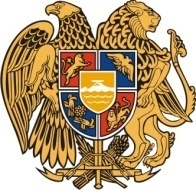 Հ Ա Յ Ա Ս Տ Ա Ն ԻՀ Ա Ն Ր Ա Պ Ե Տ Ո Ւ Թ Յ ՈՒ ՆՇ Ի Ր Ա Կ Ի   Մ Ա Ր Զ Գ Յ ՈՒ Մ Ր Ի   Հ Ա Մ Ա Յ Ն Ք Ի   Ա Վ Ա Գ Ա Ն Ի3104 , Գյումրի, Վարդանանց հրապարակ 1Հեռ. (+374  312)  2-22-00; Ֆաքս (+374  312)  3-26-06Էլ. փոստ gyumri@gyumri.amՎ.ՍամսոնյանԳ.ՄելիքյանԼ.ՍանոյանՄ.ՍահակյանՏ.Հովհաննիսյան Ն.ՊողոսյանԳ.ՊասկևիչյանՍ.ՀովհաննիսյանՀ.Ասատրյան Ս.ԽուբեսարյանՔ.ՀարությունյանՀ.ՆիկողոսյանՆ.ՂազարյանՇ.ԱրամյանԶ.Միքայելյան Լ.ՄուրադյանՀ.ՍտեփանյանՎ.Հակոբյան Ս.ԱդամյանԿ.ՄալխասյանԿ.Ասատրյան    Հ.Մարգարյան 